Building Better Regions Fund –Community Investments Stream – Round Four – Drought SupportA message from the Minister 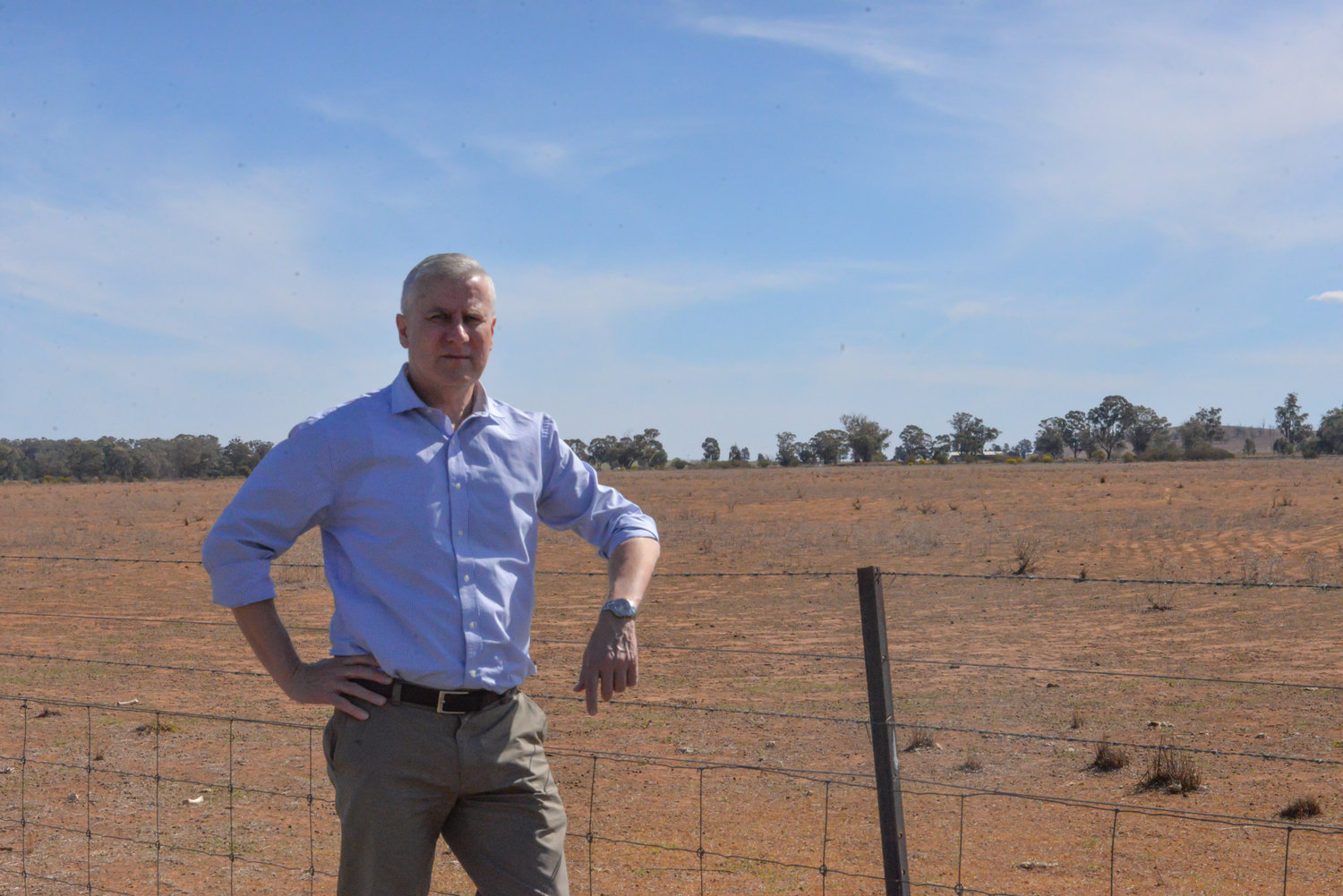 Regional Australia has enormous potential. It is strong, vibrant, determined, and drought notwithstanding – there are huge opportunities in rural and regional Australia.When our regions are strong, so too is our nation.The Australian Government is backing our communities dealing with the drought. We are providing a further $200 million for a fourth round of the Building Better Regions Fund and will target investment in the future growth and prosperity of drought-affected regions that are doing it tough. In Round Four, the Community Investments Stream will again invest in projects outside of traditional infrastructure that seek to strengthen the sense of community in our regions – to boost that sense of belonging for which our regional communities are renowned.In particular, we want to support drought-affected communities to build leadership capacity, grow local events and plan for the future. Our regions are a great place to live, work and invest, and the Community Investment Stream is just one component of the Building Better Regions Fund designed to enhance the everyday life of people living in regional and remote Australia. Successful projects under the competitive grant funding opportunity will receive grants from the pool of $200 million, up to the value of $1 million from the Commonwealth.I look forward to considering and delivering these projects, for drought-affected communities as we continue to strengthen the engine room of our nation. The Hon Michael McCormack MPDeputy Prime MinisterMinister for Infrastructure, Transport and Regional DevelopmentContents1.	Building Better Regions Fund: Community Investments Stream - Round Four processes - Drought Support	52.	About the grant program	62.1.	About the Community Investments Stream Round Four grant opportunity	62.1.1.	Projects in drought-affected locations	73.	Grant amount and grant period	73.1.	Grants available	73.2.	Project period	84.	Eligibility criteria	84.1.	Who is eligible?	84.2.	Additional eligibility requirements	94.2.1.	Seeking an exceptional circumstances exemption from your cash contribution to the project	94.3.	Who is not eligible?	104.4.	What qualifications or skills are required?	105.	What the grant money can be used for	105.1.	Eligible activities	105.1.1.	Local events	105.1.1.1.	Local events eligible activities	115.1.1.2.	Local events ineligible activities	115.1.2.	Strategic planning	115.1.2.1.	Strategic planning eligible activities	115.1.2.2.	Strategic planning ineligible activities	125.1.3.	Regional leadership and capability	125.1.3.1.	Regional leadership and capability eligible activities	125.1.3.2.	Regional leadership and capability ineligible activities	125.2.	Eligible locations	135.2.1.	Project remoteness classification and your grant amount	135.3.	Eligible expenditure	136.	The assessment criteria	146.1.	Assessment criterion 1	146.2.	Assessment criterion 2	146.3.	Assessment criterion 3	156.4.	Assessment criterion 4	157.	How to apply	157.1.	Attachments to the application	167.2.	Timing of grant opportunity	188.	The grant selection process	198.1.	Who will approve grants?	199.	Notification of application outcomes	2010.	Successful grant applications	2010.1.	Grant agreement	2010.2.	Standard grant agreement	2010.3.	Project specific legislation, policies and industry standards	2110.3.1.	Child Safety Requirements	2110.4.	How we pay the grant	2110.5.	Tax obligations	2211.	Announcement of grants	2212.	How we monitor your grant activity	2212.1.	Keeping us informed	2212.2.	Reporting	2312.2.1.	Progress reports	2312.2.2.	End of project report	2312.2.3.	Ad-hoc reports	2312.3.	Independent audits	2312.4.	Compliance visits	2412.5.	Grant agreement variations	2412.6.	Evaluation	2412.7.	Grant acknowledgement	2413.	Probity	2513.1.	Conflicts of interest	2513.2.	How we use your information	2513.2.1.	How we handle your confidential information	2613.2.2.	When we may disclose confidential information	2613.2.3.	How we use your personal information	2613.2.4.	Freedom of information	2713.3.	Enquiries and feedback	2714.	Glossary	28Appendix A.	Eligible expenditure	31How we verify eligible expenditure	31Hired/leased plant	31Labour expenditure	32Labour on-costs and administrative overhead	32Contract expenditure	32Travel expenditure	33Other eligible expenditure	33Appendix B.	Ineligible expenditure	34Building Better Regions Fund: Community Investments Stream - Round Four processes - Drought SupportThe Building Better Regions Fund is designed to achieve Australian Government objectives This grant opportunity is part of the above grant program, which contributes to the Department of Infrastructure, Transport, Cities and Regional Development’s (DITCRD) Outcome 3. The DITCRD works with stakeholders to plan and design the grant program according to the Commonwealth Grants Rules and Guidelines.The grant opportunity opensWe publish the grant guidelines on business.gov.au and GrantConnect.You complete and submit a grant applicationYou complete the application form, addressing all the eligibility and assessment criteria in order for your application to be considered.We assess all grant applicationsWe review the applications against eligibility criteria and notify you if you are not eligible.We assess eligible applications against the assessment criteria including an overall consideration of value with relevant money and compare it to other eligible applications.We make grant recommendationsWe provide advice to the decision maker on the merits of each application. Grant decisions are madeThe decision maker decides which applications are successful.We notify you of the outcomeWe advise you of the outcome of your application. We may not notify unsuccessful applicants until grant agreements have been executed with successful applicants.We enter into a grant agreementWe will enter into a grant agreement with successful applicants. The type of grant agreement is based on the nature of the grant and proportional to the risks involved.Delivery of grantYou undertake the grant activity as set out in your grant agreement. We manage the grant by working with you, monitoring your progress and making payments.Evaluation of the Building Better Regions FundWe evaluate the specific grant activity and Building Better Regions Fund as a whole. We base this on information you provide to us and that we collect from various sources. About the grant programThe Building Better Regions Fund (the program) will run over six years from 2017-18 to 2022-23. Round Four of the program will support drought-affected regions by targeting projects that will benefit communities affected by drought.The objectives of the program are to:drive economic growthbuild stronger regional communities into the future.The intended outcomes of the program are to:create jobshave a positive impact on economic activity, including Indigenous economic participation through employment and supplier-use outcomesenhance community facilitiesenhance leadership capacityencourage community cohesion and a sense of identity.There are two grant opportunities as part of this program:Community Investments Stream as outlined in these guidelinesInfrastructure Projects Stream Information about the Infrastructure Projects Stream is available on business.gov.au.We will publish the opening and closing dates and any other relevant information on business.gov.au and GrantConnect.We administer the program according to the Commonwealth Grants Rules and Guidelines (CGRGs).About the Community Investments Stream Round Four grant opportunityThese guidelines contain information for the Community Investments Stream Round Four grant opportunity. In line with the program objectives and intended outcomes, the Community Investments Stream will fund new or expanded local events, strategic regional plans, or leadership and capability strengthening activities that provide economic and social benefits to regional and remote areas. Infrastructure projects are not eligible under the Community Investments Stream.The Australian Government, as part of a broader package of support for drought-affected communities, will target projects that support communities and regions affected by drought. As part of the application process, applicants will be asked to indicate whether their project will be delivered in a location affected by drought. Applicants indicating that their projects will take place in drought-affect locations will be asked to provide evidence supporting their claim (refer 2.1.1 below). This document sets out:the eligibility and assessment criteriahow we consider and assess grant applicationshow we notify applicants and enter into grant agreements with granteeshow we monitor and evaluate grantees’ performanceresponsibilities and expectations in relation to the opportunity.Projects in drought-affected locationsAs part of the application process, you will be asked to indicate whether your project will be delivered in a location affected by drought. If your project will take place in a drought-affected location, you will be required to provide evidence supporting your claim. This evidence could include:projects located in a local government area that is eligible for the Australian Government’s Drought Communities Programme - Extension projects located in a locality drought-declared by the relevant state or territory governmentofficial Bureau of Meteorology rainfall data indicating an extended period without or significant decline in rainfalldemonstrated impact of economic and/or employment decline as a result of drought.The Department of Industry, Innovation and Science (we/the department) is responsible for administering this grant opportunity on behalf of the Department of Infrastructure, Transport, Cities and Regional Development.Your application will be ineligible if:a) your project is not located in a drought-affected location; andb) if you do not provide satisfactory evidence to support your claim.Grant amount and grant periodThe Australian Government has announced a total of $841.6 million over six years from 2017-18 to 2022-23 for the program. For Round Four, $200 million is available across the two streams.Grants availableYour grant amount will be a percentage of the total eligible project costs (grant percentage) based on your project circumstances as outlined in Table 1 below. The minimum grant amount is $5,000The maximum grant amount is $1 million.We expect the majority of grants to be under $100,000.You can fund your contribution from any source including State, Territory and local government grants. Your contribution must be cash. Where you receive a cash contribution from another source (e.g. State government), the source must provide you with formal documentation confirming the cash contribution so you can attach it to your application. Your contribution can also come from Aboriginal Benefits Account, Financial Assistance Grants to local government and fully repayable loans from organisations such as Indigenous Business Australia and the Northern Australia Infrastructure Facility, as these are not considered Commonwealth funding.Where you receive other Commonwealth funding for your project, the total Commonwealth funding cannot exceed the percentage indicated in the table below.Table 1: Project circumstance and your grant amount*Total eligible project costs include the grant amount and your cash contribution. Grant funds are paid in accordance with the agreed grant percentage of total eligible project costs up to the approved grant amount.Project periodYou must complete your project by the project end date specified in your grant agreement, which cannot be after 31 December 2022.Eligibility criteriaWe cannot consider your application if you do not satisfy all eligibility criteria. Who is eligible?To be eligible you must:have an Australian Business Number (ABN)and be one of the following incorporated entities:an incorporated not for profit organisation. As a not for profit organisation you must demonstrate your not for profit status through one of the following:Current Australian Charities and Not for profits Commission’s (ACNC) RegistrationState or territory incorporated association statusConstitutional documents and/or Articles of Association that demonstrate the not for profit character of the organisationan Australian local government agency or body as defined in the glossarynon-distributing co-operatives.For the purposes of the program, we also consider the following organisations to be an Australian local government agency or body: Anangu Pitjantjatjara, Maralinga, Gerard, Nepabunna and Yalata local governing bodies in SACocos (Keeling) Islands Shire CouncilLord Howe Island BoardNorfolk Island Regional CouncilThe Outback Communities AuthorityThe Shire of Christmas Island The Silverton and Tibooburra villages in NSW The Trust Account in the NTACT Government.Additional eligibility requirementsWe can only accept applications where:your project is taking place in a drought-affected location in Australia, as outlined under 2.1.1your project is located in an eligible location as outlined under section 5.2where you can provide evidence of how you will provide your share of project costs:if you will be making a cash contribution to the project you must use the Accountant Declaration form available on business.gov.au and GrantConnectif your project will received cash contributions from other sources you must provide formal documentation confirming the cash contributions from those sources (e.g. State government) such as a commercial finance agreement or letter of offer with your applicationWe cannot waive the eligibility criteria under any circumstances.Seeking an exceptional circumstances exemption from your cash contribution to the projectWe recognise that some applicants may be experiencing exceptional circumstances that may limit their capacity to contribute to the project.Exceptional circumstances may include:drought and/or disaster declarationlimited financial capacity of the local councilimpact of industry declinesignificant recent change in population or community demographicsother exceptional circumstances.Where you can demonstrate that you are experiencing exceptional circumstances, you may seek an exemption from your cash contribution to the project in your application.If you seek an exemption, you must submit a supporting case that includes evidence demonstrating the exceptional circumstances you are experiencing, and how they are preventing you from making a cash contribution. This must also include evidence to demonstrate the capacity to maintain and fully utilise the project. The Ministerial Panel will consider requests for exemption. If the Ministerial Panel grants an exemption, we will consider your application to have met the requirements under section 4.2.1. Before you consider seeking an exemption, note:we will only grant exemptions in very limited circumstancesif the evidence provided does not include how the exceptional circumstance is preventing you from meeting your cash contribution requirement, or is deemed insufficient, your application will be deemed ineligible and there will be no opportunity to resubmit your application in the same funding round we assess all applications, including those granted an exemption, against each of the assessment criteria. Who is not eligible?You are not eligible to apply if you are:a for-profit organisationan individual, partnership or trust (however, an incorporated trustee may apply on behalf of a not for profit trust organisation)a Commonwealth, state or territory government agency or body (including government business enterprises) with the exception of those organisations referred to in section 4.1.a university, technical college, school or hospitala Regional Development Australia Committee.What qualifications or skills are required? If you are successful, relevant personnel working on the project must maintain the following registration/checks:Working with Children checkWorking with Vulnerable People registration.What the grant money can be used forEligible activitiesTo be eligible your project must:be aimed at new or expanded local events, strategic regional plans, or leadership and capability strengthening activities that provide economic and social benefits to regional and remote areascomprise one of the following activities:local events strategic planningregional leadership and capabilitynot have commenced.Local events Investment in local events provides economic, social and cultural opportunities for people living in regional areas. Events drive economic growth, promote community participation and inclusion, encourage volunteerism and build on a region’s identity. You can only receive funding for an event once under this program. Funding is intended as seed funding for local events that are:new to the community; or support a significant addition to an existing event. Applications for one-off events, will need to demonstrate the long-term benefit to the community, e.g. media exposure, promotion of local businesses and visitors from outside the region.Should your event be ongoing (e.g. annual), you will still need to demonstrate the long term benefits (as above) and also clearly outline your strategy to fund the ongoing event without Australian Government funding. Events must take place after you execute a grant agreement with the Commonwealth. Local events eligible activitiesEligible activities include:art and culture events, for example theatre productions, gallery exhibitions and Indigenous cultural eventscommunity and public events, for example food festivals, field days, seasonal activities, veterans or memorial eventsattracting new businesses or economic opportunities, for example hosting a conference or business event to coordinate and enable growth in a particular industry sector or address obstacles in accessing marketscommunity sporting events, for example an exhibition sporting match or hosting an interstate sports carnival  events which attract tourists and visitors to a region.Local events ineligible activitiesIneligible activities include:existing events (that are not new to the community, or a significant addition to an existing event or activity)activities where the main benefit is intended to go to only one sector or group within the wider community (e.g. a specific club, society or religious group). Funding for an individual sports team or organisation to attend an event is not eligiblefundraising eventsevents for political/lobby groupsprivate eventsclasses and training (e.g. fitness, sports, arts, language, cooking)activities that the organisation undertakes as part of its usual business practices and responsibilitiespossible or future unidentified events.Strategic planningActivities that facilitate the development of quality regional or sectoral plans that will help drive the development of strong regions. Plans should focus on pursuing economic opportunities and/or addressing identified challenges across a region or industry sector. You should develop plans in close consultation with key regional stakeholders. Strategic planning eligible activitiesEligible activities include:regional skills auditsresearch projects to support regional development strategic planscollecting socio-economic information.Strategic planning ineligible activitiesIneligible activities include:land use planning, including road and precinct planningservice delivery planning and internal business analysiscapital funding for research centresfeasibility studies or benefit-cost analysis for specific projects, and planning or designs for specific infrastructure developmentactivities that the organisation undertakes as part of its usual business practices and responsibilitiesdevelopment of a prospectus.Regional leadership and capability These activities will build the capability of regional leaders, equipping them with the skills to effectively drive change and champion positive futures for their communities. All leadership and capability activities will need to demonstrate clear and definitive outcomes including broad benefits for the community. Regional leaders include key representatives from community organisations, local government, local industry leaders, local youth leaders, Indigenous leaders, and industry bodies.Regional leadership and capability eligible activitiesEligible activities include:leadership coursesparticipation and community building measures for young peopleparticipation in activities to improve local business and industry leadership capability.Regional leadership and capability ineligible activitiesIneligible activities include:vocational education and training (VET)apprenticeshipshigher education qualificationsdirect funding to education and training providersactivities that the organisation undertakes as part of its usual business practices and responsibilitiesfunding for staff wages or leadership positions within an organisationtraining unrelated to building leadership capabilityinternally provided staff training. Eligible locationsYour project must not be located in an excluded area unless you can clearly demonstrate the significant benefits and employment outcomes, which flow directly into an eligible area. A mapping tool is available on business.gov.au to assist you in determining the eligibility of your project location. Your project can include activities at different sites, as long as they are in an eligible location or you can demonstrate the significant benefits and employment outcomes, which flow directly into each eligible location.Excluded areas are the Urban Centre and Locality (UCL) cities over 1 million people for Sydney, Melbourne, Brisbane, Perth and Adelaide as defined by the Australian Bureau of Statistics’ Australian Statistical Geography Standard. For the city of Canberra, the excluded area is only the part of the Canberra-Queanbeyan Significant Urban Area that is located within the Australian Capital Territory.In addition, your project must take place in a drought-affected location, as outlined under 2.1.1.Project remoteness classification and your grant amountYour project location (latitude and longitude) determines your remoteness classification. We base the criteria for the remoteness classification on the Australian Bureau of Statistics’ Remoteness Structure under the Australian Statistical Geography Standard. A mapping tool is available on business.gov.au to assist you in determining the location of your project.Your contribution to the project will be different depending on your remoteness classification. It is very important that you specify the correct remoteness classification in your application. An error may cause your contribution to be inadequate and your application to be ineligible.Your project may include multiple site locations. Where there is a mix of regional and remote site locations we will consider your entire project location as remote for the purposes of your contribution.Eligible expenditureYou can only spend grant funds on eligible expenditure you have incurred on an agreed project as defined in your grant agreement.for guidance on eligible expenditure, see appendix A.for guidance on ineligible expenditure, see appendix B.If your application is successful, we may ask you to verify project costs that you provided in your application. You may need to provide evidence such as quotes for major costs. Not all expenditure on your project may be eligible for grant funding. The Program Delegate makes the final decision on what is eligible expenditure and may give additional guidance on eligible expenditure if required.To be eligible, expenditure must:be a direct cost of the projectbe incurred by you for required project audit activities.You must incur the project expenditure between the project start and end date for it to be eligible unless stated otherwise.You must not commence your project until you execute a grant agreement with the Commonwealth. The assessment criteriaYou must address all assessment criteria in your application. We will assess your application based on the weighting given to each assessment criterion. The application form asks questions that relate to the assessment criteria below. The amount of detail and supporting evidence you provide in your application should be relative to the project size, complexity and grant amount requested. You must provide evidence to support your answers against each of the assessment criteria. The application form displays size limits for answers.Assessment criterion 1Economic benefits of your project for the region (15 points)You should demonstrate this by identifying:the extent to which your project meets the needs of the regional communitythe broader economic benefits that your project will deliver for the region and community during and beyond the term of funding. Economic benefits for a region may cover increases in economic activity, improvements in productivity, wider access to markets or fairer and more equitable economic outcomes. Examples of how your project could demonstrate economic benefits may include:increasing the number or value of jobs, new businesses or the production of goods and services in the region (this includes direct and indirect opportunities created through the project)providing opportunities for growth and/or increasing efficiencies in existing sectors, e.g. tourism, agriculture, manufacturingthe use of local suppliers and goodsincreasing Indigenous economic participation, including Indigenous employment and supplier-use outcomesIn your application, you must include the total employment numbers you expect to create during and following your project. You will need to identify how many of these employees will be Indigenous. You must substantiate any employment numbers with evidence. Assessment criterion 2Social benefits of your project for the region (15 points)You should demonstrate this by identifying:the extent to which your project meets the needs of the regional communitythe broader social benefits that your project will deliver for the region and community during and beyond the term of funding. Social benefits for a region may cover increases in regional amenity, improving community connections and inclusion and providing opportunities for learning and knowledge creation. Examples of how your project could demonstrate social benefits may include:making a region a more attractive place to livethe degree to which the project fills a ‘gap’ within the communityimproving community connections and social inclusionsupporting or protecting local heritage and cultureincreasing community volunteeringaddresses disadvantage within the community.Assessment criterion 3Capacity, capability and resources to deliver the project (5 points)You should demonstrate this by identifying:your track record managing similar projects and access to personnel and/or partners with the right skills and experienceyour readiness to commence the project with appropriate approvals planned for or in placesound project planning to manage and monitor the project, which addresses scope, implementation methodology, timeframes, budget and risk. Assessment criterion 4Impact of funding on your project (5 points)You should demonstrate this by identifying: your plan for engagement and collaboration to ensure community support for your project. In your response you can describe:the total investment the grant will leverage including additional cash contribution and in-kind supportthe extent that your project increases investment and builds partnerships in your region. the likelihood the project would proceed without the grant. If not, why not?  Explain how the grant will impact the project in terms of size, timing and reachif you have already received Commonwealth funding for this project or a similar project, explain why you need additional funding.How to applyBefore applying, you should read and understand these guidelines and the sample grant agreement published on business.gov.au and GrantConnect.We encourage you to seek the support of your Regional Development Australia (RDA) Committee for your project. Your RDA Committee can:assist you to identify and develop a strong project proposal that will contribute to long term economic growth and is a priority within your regionwork with you to prepare a competitive application, supporting documents and evidence.You can only submit an application during a funding round.To apply, you must:complete the online program application form on business.gov.auprovide all the information requested address all eligibility and assessment criteria include all necessary attachments.You will receive confirmation when you submit your application. You should retain a copy of your application for your own records.You are responsible for making sure your application is complete and accurate. Giving false or misleading information is a serious offence under the Criminal Code 1995 (Cth). If we consider that you have provided false or misleading information we may not progress your application. If you find an error in your application after submitting it, you should call us immediately on 13 28 46.If we find an error or information that is missing, we may ask for clarification or additional information from you that will not change the nature of your application. However, we can refuse to accept any additional information from you that would change your submission after the application closing time. If you need further guidance around the application process, or if you are unable to submit an application online, contact us at business.gov.au or by calling 13 28 46.Attachments to the applicationWe require the following documents with your application as per Table 2: Table 2: Attachments to the applicationYou must attach supporting documentation to the application form in line with the instructions provided within the form. You should only attach requested documents. We will not consider information in attachments that we do not request.Timing of grant opportunityYou can only submit an application between the published opening and closing dates. We only accept late applications where: a natural disaster has occurred in your area, which has affected the submission of an application.If you are successful you can commence your project from the date you execute a grant agreement with the Commonwealth. Table 1: Expected timing for this grant opportunity The grant selection processWe first review your application against the eligibility criteria. If eligible, we will then assess it against the assessment criteria. Only eligible applications will proceed to the assessment stage.  As this is an open competitive merit based program, only the highest-ranking applications will be recommended for funding. We consider your application on its merits, based on:how well it meets the criteria how it compares to other applicationswhether it provides value with relevant moneyyour past performance with project delivery.When assessing whether the application represents value with relevant money, we will have regard to: the overall objectives of the grant opportunitythe evidence provided to demonstrate how your project contributes to meeting those objectivesthe relative value of the grant sought.We assess applications relative to the project size, complexity and grant amount requested. The amount of detail and supporting evidence you provide in your application should be relative to these factors. We may seek advice regarding your project from state or territory government agencies, other Australian Government agencies, independent experts and other external parties. This advice may be taken into consideration when assessing the project. To account for the challenges faced in outer regional and remote areas, we may apply a loading to your total assessment score. Very remote projects will receive the highest loading and inner regional projects the lowest loading.If the assessment process identifies unintentional errors in your application, we may contact you to correct or clarify the errors, but you cannot make any material alteration or addition.Who will approve grants?A Ministerial Panel, chaired by the Minister for Infrastructure, Transport and Regional Development, has been established to make funding decisions for the program.In addition to the assessed application and availability of grant funds, the Ministerial Panel in consultation with Cabinet, then decides which grants to approve. The Ministerial Panel may consider other factors when deciding which projects to fund, including, but not limited to:the spread of projects and funding across regionsthe regional impact of each project, including Indigenous employment and supplier-use outcomesother similar existing or planned projects in the region to ensure that there is genuine demand and/or no duplication of facilities or servicesother projects or planned projects in the region, and the extent to which the proposed project supports or builds on those projects and the services that they offerthe level of funding allocated to an applicant in previous programsreputational risk to the Australian Government. the Australian Government’s priorities. Round Four of the program will support drought-affected locations by targeting projects that will benefit communities affected by drought.The Ministerial Panel’s decision is final in all matters, including:the approval of applications for fundingthe amount of grant funding awardedthe terms and conditions of funding.We cannot review decisions about the merit of your application.Notification of application outcomesWe will advise you of the outcome of your application in writing. If you are successful, we advise you of any specific conditions attached to the grant.If you are unsuccessful, we will notify you in writing and give you an opportunity to discuss the outcome with us. You can submit a new application for the same (or similar) project in any future funding rounds. You should include new or more information to address the weaknesses that prevented your previous application from being successful. Successful grant applicationsGrant agreementYou must enter into a legally binding grant agreement with the Commonwealth. The grant agreement has general terms and conditions that cannot be changed. A sample grant agreement is available on business.gov.au and GrantConnect.We must execute a grant agreement with you before we can make any payments. Execute means both you and the Commonwealth have signed the agreement. We are not responsible for any expenditure you incur until a grant agreement is executed.The approval of your grant may have specific conditions determined by the assessment process or other considerations made by the Ministerial Panel. We will identify these in the offer of funding. The Commonwealth may recover grant funds if there is a breach of the grant agreement.Standard grant agreementWe will use a standard grant agreement for all projects.You will have 60 days from the date of a written offer to execute this grant agreement with the Commonwealth. During this time, we will work with you to finalise details. The offer may lapse if both parties do not sign the grant agreement within this time. Under certain circumstances, we may extend this period. We base the approval of your grant on the information you provide in your application. We will review any required changes to these details to ensure they do not impact the project as approved by the Ministerial Panel. Project specific legislation, policies and industry standardsYou must comply with all relevant laws and regulations in undertaking your project. You must also comply with the specific legislation/policies/industry standards that follow. It is a condition of the grant funding that you meet these requirements. We will include these requirements in your grant agreement.Child Safety RequirementsYou must comply with all relevant legislation relating to the employment or engagement of anyone working on the project that may interact with children, including all necessary working with children checks.You must implement the National Principles for Child Safe Organisations endorsed by the Commonwealth and available at: https://www.humanrights.gov.au/national-principles-child-safe-organisations.You will need to complete a risk assessment to identify the level of responsibility for children and the level of risk of harm or abuse, and put appropriate strategies in place to manage those risks. You must update this risk assessment at least annually.You will also need to establish a training and compliance regime to ensure personnel are aware of, and comply with, the risk assessment requirements, relevant legislation including mandatory reporting requirements and the National Principles for Child Safe Organisations.You will be required to provide an annual statement of compliance with these requirements in relation to working with children.How we pay the grantThe grant agreement will state the:maximum grant amount we will payproportion of eligible expenditure covered by the grant (grant percentage)any financial contribution provided by you or a third party.We will not exceed the maximum grant amount under any circumstances. If you incur extra costs, you must meet them yourself.We may make an initial payment on execution of the grant agreement. We will make subsequent payments as you achieve milestones in arrears, based on your actual eligible expenditure. Payments are subject to satisfactory progress on the project.We set aside at least 10 per cent of the total grant funding for the final payment. We will pay this when you submit a satisfactory end of project report demonstrating you have completed outstanding obligations for the project. We may need to adjust your progress payments to align with available program funds across financial years and/or to ensure we retain a minimum up to 10 per cent of grant funding for the final payment.The Program Delegate may approve alternative arrangements on a discretionary basis.Tax obligationsIf you are registered for the Goods and Services Tax (GST), where applicable we will add GST to your grant payment and provide you with a recipient created tax invoice. You are required to notify us if your GST registration status changes during the project period. GST does not apply to grant payments to government related entities.Grants are assessable income for taxation purposes, unless exempted by a taxation law. We recommend you seek independent professional advice on your taxation obligations or seek assistance from the Australian Taxation Office. We do not provide advice on tax.Announcement of grantsWe will publish non-sensitive details of successful projects on GrantConnect. We are required to do this by the Commonwealth Grants Rules and Guidelines unless otherwise prohibited by law. We may also publish this information on business.gov.au. This information may include:name of your organisationtitle of the projectdescription of the project and its aimsamount of grant funding awardedAustralian Business Numberbusiness locationyour organisation’s industry sector.How we monitor your grant activityKeeping us informedYou should let us know if anything is likely to affect your project or organisation. We need to know of any key changes to your organisation or its business activities, particularly if they affect your ability to complete your project, carry on business and pay debts due.You must also inform us of any changes to your:nameaddressesnominated contact detailsbank account details. If you become aware of a breach of terms and conditions under the grant agreement, you must contact us immediately. You must notify us of events relating to your project and provide an opportunity for the Minister or their representative to attend.ReportingYou must submit reports in line with the grant agreement. We will provide sample templates for these reports as appendices in the grant agreement. We will remind you of your reporting obligations before a report is due. We will expect you to report on:progress against agreed project milestonesproject expenditure, including expenditure of grant fundscontributions of participants directly related to the project.The amount of detail you provide in your reports should be relative to the project size, complexity and grant amount. We will monitor the progress of your project by assessing reports you submit and may conduct site visits to confirm details of your reports if necessary. Occasionally we may need to re-examine claims, seek further information or request an independent audit of claims and payments. Progress reportsProgress reports must:include details of your progress towards completion of agreed project activitiesInclude the agreed evidence as specified in the grant agreement show the total eligible expenditure incurred to dateinclude evidence of expenditure (if requested)be submitted by the report due date (you can submit reports ahead of time if you have completed relevant project activities).We will only make grant payments when we receive satisfactory progress reports. You must discuss any project or milestone reporting delays with us as soon as you become aware of them. End of project reportWhen you complete the project, you must submit an end of project report.End of project reports must:include the agreed evidence as specified in the grant agreementidentify the total eligible expenditure incurred for the projectinclude a declaration that the grant money was spent in accordance with the grant agreement and to report on any underspends of the grant moneybe submitted by the report due datebe in the format provided in the grant agreement.Ad-hoc reportsWe may ask you for ad-hoc reports on your project. This may be to provide an update on progress, or any significant delays or difficulties in completing the project.Independent auditsWe may ask you to provide an independent audit report. An audit report will verify that you spent the grant in accordance with the grant agreement. The audit report requires you to prepare a statement of grant income and expenditure. The report template is attached to the sample grant agreement.Compliance visitsWe may visit you during the project period, or at the completion of your project to review your compliance with the grant agreement. We may also inspect the records you are required to keep under the grant agreement. For large or complex projects, we may visit you after you finish your project. We will provide you with reasonable notice of any compliance visit.Grant agreement variationsWe recognise that unexpected events may affect project progress. In these circumstances, you can request a variation to your grant agreement, including:changing project milestonesextending the timeframe for completing the project but within the maximum time period (i.e. 31 December 2022) referred to in section 3.2. changing project activities.Note the program does not allow for:an increase of grant funds.If you want to propose changes to the grant agreement, you must put them in writing before the grant agreement end date. We can provide you with a variation request template.If a delay in the project causes milestone achievement and payment dates to move to a different financial year, you will need a variation to the grant agreement. We can only move funds between financial years if there is enough program funding in the relevant year to allow for the revised payment schedule. If we cannot move the funds, you may lose some grant funding.You should not assume that a variation request will be successful. We will consider your request based on factors such as:how it affects the project outcomeconsistency with the program policy objective, grant opportunity guidelines and any relevant policies of the departmentchanges to the timing of grant paymentsavailability of program funds.EvaluationWe will evaluate the program to determine the extent to which the funded activity is contributing to the program objectives and outcomes. We may use information from your application and project reports for this purpose. We may also interview you, or ask you for more information to help us understand how the grant impacted you and to evaluate how effective the program was in achieving its outcomes. We may contact you up to two years after you finish your project for more information to assist with this evaluation. Grant acknowledgementIf you make a public statement about a project funded under the program, including in a brochure or publication, you must acknowledge the grant by using the following:‘This project received grant funding from the Australian Government.’If you erect signage in relation to the project, the signage must contain an acknowledgement of the grant.ProbityWe will make sure that the grant opportunity process is fair, according to the published guidelines, incorporates appropriate safeguards against fraud, unlawful activities and other inappropriate conduct and is consistent with the CGRGs.Conflicts of interestAny conflicts of interest could affect the performance of the grant opportunity or program. There may be a conflict of interest, or perceived conflict of interest, if our staff, any member of a committee or advisor and/or you or any of your personnel:has a professional, commercial or personal relationship with a party who is able to influence the application selection process, such as an Australian Government officer has a relationship with or interest in, an organisation, which is likely to interfere with or restrict the applicants from carrying out the proposed activities fairly and independently orhas a relationship with, or interest in, an organisation from which they will receive personal gain because the organisation receives a grant under the grant program/ grant opportunity.As part of your application, we will ask you to declare any perceived or existing conflicts of interests or confirm that, to the best of your knowledge, there is no conflict of interest.If you later identify an actual, apparent, or perceived conflict of interest, you must inform us in writing immediately. Conflicts of interest for Australian Government staff are handled as set out in the Australian Public Service Code of Conduct (Section 13(7)) of the Public Service Act 1999 (Cth). Committee members and other officials including the decision maker must also declare any conflicts of interest.We publish our conflict of interest policy on the department’s website.How we use your informationUnless the information you provide to us is:confidential information as per 13.2.1, orpersonal information as per 13.2.3,we may share the information with other government agencies for a relevant Commonwealth purpose such as:to seek advice to assist with the assessment of your projectto improve the effective administration, monitoring and evaluation of Australian Government programsfor researchto announce the awarding of grants.How we handle your confidential informationWe will treat the information you give us as sensitive and therefore confidential if it meets all of the following conditions:you clearly identify the information as confidential and explain why we should treat it as confidentialthe information is commercially sensitivedisclosing the information would cause unreasonable harm to you or someone elseyou provide the information with an understanding that it will stay confidential.When we may disclose confidential informationWe may disclose confidential information:to the Ministerial Panel and our Commonwealth employees and contractors, to help us manage the program effectivelyto the Auditor-General, Ombudsman or Privacy Commissionerto the responsible Minister or Assistant Ministerto a House or a Committee of the Australian Parliament.We may also disclose confidential information if:we are required or authorised by law to disclose ityou agree to the information being disclosed, orsomeone other than us has made the confidential information public.How we use your personal informationWe must treat your personal information according to the Australian Privacy Principles (APPs) and the Privacy Act 1988 (Cth). This includes letting you know:what personal information we collectwhy we collect your personal information to whom we give your personal information.We may give the personal information we collect from you to our employees and contractors and other Commonwealth employees and contractors, so we can:manage the programresearch, assess, monitor and analyse our programs and activities.We, or the Minister, may:announce the names of successful applicants to the publicpublish personal information on the department’s websites.You may read our Privacy Policy on the department’s website for more information on:what is personal informationhow we collect, use, disclose and store your personal informationhow you can access and correct your personal information.Freedom of informationAll documents in the possession of the Australian Government, including those about the program, are subject to the Freedom of Information Act 1982 (Cth) (FOI Act).The purpose of the FOI Act is to give members of the public rights of access to information held by the Australian Government and its entities. Under the FOI Act, members of the public can seek access to documents held by the Australian Government. This right of access is limited only by the exceptions and exemptions necessary to protect essential public interests and private and business affairs of persons in respect of whom the information relates.If someone requests a document under the FOI Act, we will release it (though we may need to consult with you and/or other parties first) unless it meets one of the exemptions set out in the FOI Act.Enquiries and feedbackFor further information or clarification, you can contact us on 13 28 46 or by web chat or through our online enquiry form on business.gov.au.We may publish answers to your questions on our website as Frequently Asked Questions.Our Customer Service Charter is available at business.gov.au. We use customer satisfaction surveys to improve our business operations and service.If you have a complaint, call us on 13 28 46. We will refer your complaint to the appropriate manager.If you are not satisfied with the way we handle your complaint, you can contact: Head of Division 
AusIndustry – Support for BusinessDepartment of Industry, Innovation and ScienceGPO Box 2013
CANBERRA ACT 2601You can also contact the Commonwealth Ombudsman with your complaint (call 1300 362 072). There is no fee for making a complaint, and the Ombudsman may conduct an independent investigation.GlossaryEligible expenditureThis section provides guidance on the eligibility of expenditure. The Program Delegate makes the final decision on what is eligible expenditure and may give additional guidance on eligible expenditure if required.To be eligible, expenditure must:be incurred by you within the project periodbe a direct cost of the project be incurred by you to undertake required project audit activitiesmeet the eligible expenditure guidelines.You can only use Building Better Regions Fund (BBRF) grant funds or cash contributions for eligible expenditure. Non-cash contributions are not eligible. For BBRF purposes, non-cash contributions have the following characteristics: no impact on entity cash flowno record in the entity’s statement of financial performance.In-kind contributions are not eligible expenditure.How we verify eligible expenditureIf your application is successful, we will ask you to verify the project budget that you provided in your application when we negotiate your grant agreement. You may need to provide evidence such as quotes for major costs. The grant agreement will include details of the evidence you may need to provide when you achieve certain milestones in your project. This may include evidence related to eligible expenditure.If requested, you will need to provide the agreed evidence along with your progress reports.You must keep payment records of all eligible expenditure, and be able to explain how the costs relate to the agreed project activities. At any time, we may ask you to provide records of the expenditure you have paid. If you do not provide these records when requested, the expense may not qualify as eligible expenditure. At the end of the project, you may be required to provide an independent financial audit of all eligible expenditure from the project.Hired/leased plantYou may lease plant and equipment to support your project.For leased items, you will need to show an executed copy of the lease identifying the capital cost of the item and the lease period. You must calculate eligible expenditure for hired, rented, or leased plant by the number of payment periods where you use the plant for the project multiplied by the period hiring fee.Running costs for hired or leased plant are eligible expenditure but you must be able to verify them. They may include items such as hire, light and power.Labour expenditureLabour expenditure is only eligible for ‘Local events’ and ‘Strategic Planning’ projects. Eligible labour expenditure for the grant covers the direct labour costs of employees you directly employ on the core eligible activities of the project. We consider a person an employee when you pay them a regular salary or wage, out of which you make regular tax instalment deductions.We do not consider labour expenditure for leadership or administrative staff (such as CEOs, CFOs, accountants and lawyers) as eligible expenditure, even if they are doing project management tasks.Eligible salary expenditure includes an employee’s total remuneration package as stated on their Pay As You Go (PAYG) Annual Payment Summary submitted to the ATO. We consider salary-sacrificed superannuation contributions as part of an employee’s salary package if the amount is more than what the Superannuation Guarantee requires.The maximum salary for an employee, director or shareholder, including packaged components that you can claim through the grant, is $175,000 per financial year. For periods of the project that do not make a full financial year, you must reduce the maximum salary amount you claim proportionally.You can only claim eligible salary costs when an employee is working directly on agreed project activities during the agreed project period. You should calculate eligible salary costs using the formula below: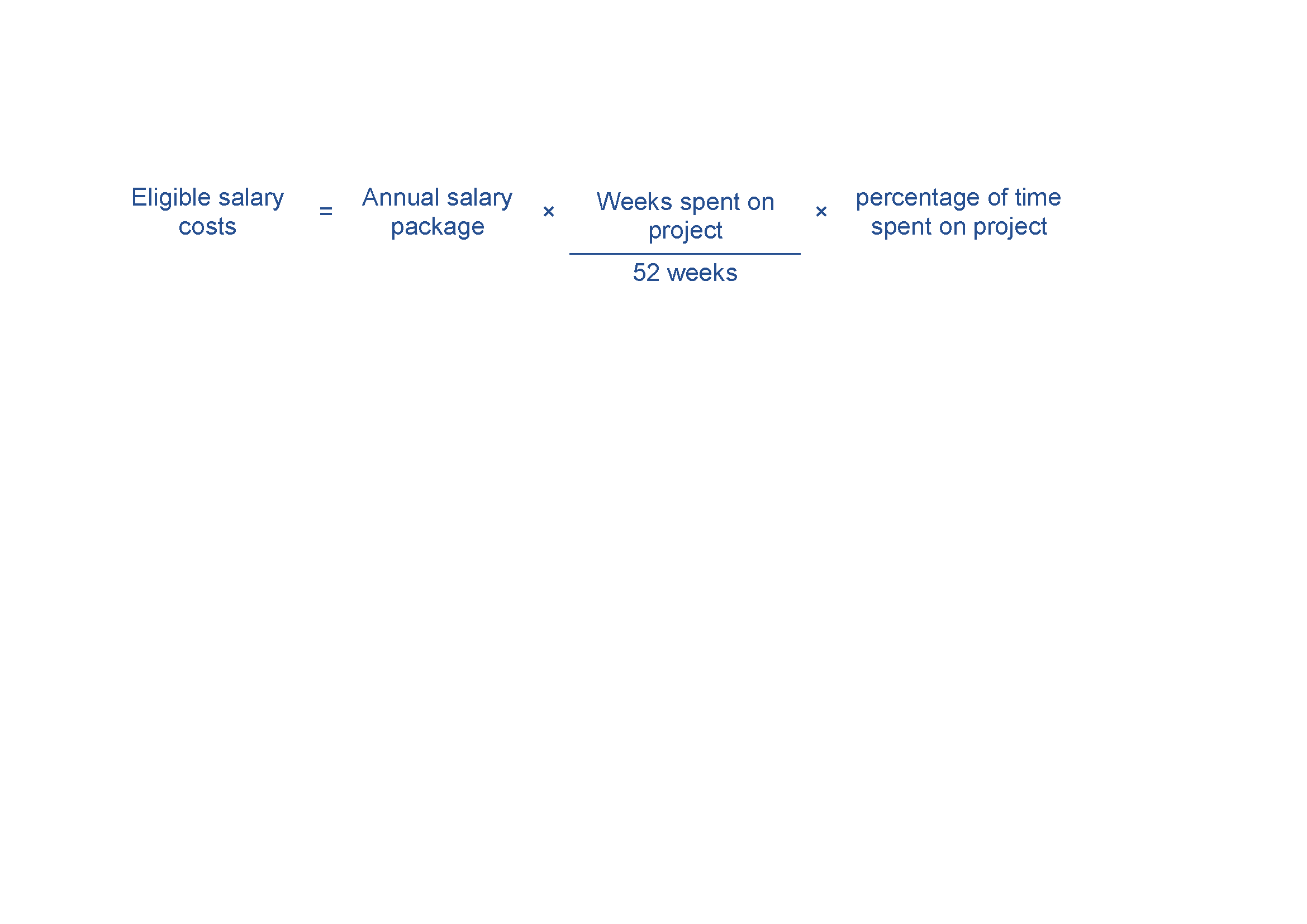 You cannot calculate labour costs by estimating the employee’s worth. If you have not exchanged money (either by cash or bank transactions) we will not consider the cost eligible. Evidence you will need to provide can include:details of all personnel working on the project, including name, title, function, time spent on the project and salaryATO payment summaries, pay slips and employment contracts.Labour on-costs and administrative overheadYou may increase eligible salary costs by an additional 30% allowance to cover on-costs such as employer paid superannuation, payroll tax, workers compensation insurance, and overheads such as office rent and the provision of computers. Contract expenditureEligible contract expenditure is the cost of any agreed project activities that you contract others to do. These can include contracting:another organisationan individual who is not an employee, but engaged under a separate contract.This does not include existing employees that you pay a salary or a wage.All contractors must have a written contract prior to starting any project work—for example, a formal agreement, letter or purchase order which specifies:the nature of the work they perform the applicable fees, charges and other costs payable.Invoices from contractors must contain:a detailed description of the nature of the workthe hours and hourly rates involvedany specific plant expenses paid. Invoices must directly relate to the agreed project, and the work must qualify as an eligible expense. The costs must also be reasonable and appropriate for the activities performed.We will require evidence of contractor expenditure that may include:an exchange of letters (including email) setting out the terms and conditions of the proposed contract workpurchase orderssupply agreementsinvoices and payment documents.You must ensure all project contractors keep a record of the costs of their work on the project. We may require you to provide a contractor’s records of their costs of doing project work. If you cannot provide these records, the relevant contract expense may not qualify as eligible expenditure.Travel expenditureEligible travel expenditure may include:domestic travel limited to the reasonable cost of accommodation and transportation required to conduct agreed project and collaboration activities in AustraliaEligible air transportation is limited to the economy class fare for each sector travelled; where non-economy class air transport is used only the equivalent of an economy fare for that sector is eligible expenditure. Where non-economy class air transport is used, the grantee will require evidence showing what an economy air fare costs at the time of travel.Other eligible expenditureOther eligible expenditures for the project may include:financial auditing of project expenditurecosts you incur in order to obtain planning, environmental or other regulatory approvals during the project period. However, associated fees paid to the Commonwealth, state, territory and local governments are not eligibleagreed Building Better Regions Fund signage if applicable.Other specific expenditures may be eligible as determined by the Program Delegate.Evidence you need to supply can include supplier contracts, purchase orders, invoices and supplier confirmation of payments.Ineligible expenditureThis section provides guidance on what we consider ineligible expenditure. We may update this guidance from time to time, so you should make sure you have the current version from the business.gov.au website before preparing your application.The Program Delegate may impose limitations or exclude expenditure, or further include some ineligible expenditure listed in these guidelines in a grant agreement or otherwise by notice to you.Examples of ineligible expenditure include:purchase, refurbishment or extension of permanent infrastructure or assets that have benefits wider than the specified eventpurchase of land or existing infrastructureongoing operating costs, including utilities, internet costs, and business as usual staff salaries and trainingbusiness case development and feasibility studiescosts for existing event activitiescosts related to registered training organisation training activitiesfees paid to the Commonwealth, state, territory and local governments to obtain planning, environmental or other regulatory approvals.This list is not exhaustive and applies only to the expenditure of the grant funds. Other costs may be ineligible where we decide that they do not directly support the achievement of the planned outcomes for the project or that they are contrary to the objective of the program.You must ensure you have adequate funds to meet the costs of any ineligible expenditure associated with the project.Opening date:14 November 2019Closing date and time:17.00 AEDT on 19 December 2019Commonwealth policy entity:Department of Infrastructure, Transport, Cities and Regional DevelopmentAdministering entityDepartment of Industry, Innovation and ScienceEnquiries:If you have any questions, contact us on 13 28 46.Date guidelines released:14 November 2019Type of grant opportunity:Open competitiveProject circumstance Total Commonwealth Government funding (including this grant) towards eligible project cost*Projects classified as remote or very remote (see section 5.2.1)Up to 75 per cent of total eligible project costProjects granted exceptional circumstances exempt from a cash contribution (see section 4.2.1)Up to 100 per cent of total eligible project cost (we encourage any level of contribution)Projects with a total grant amount of equal to or less than $20,000Up to 100 per cent of total eligible project cost (we encourage any level of contribution)All other classificationsUp to 50 per cent of total eligible project costDocumentMandatory for all applicants making a cash contribution to the projectIf you are making a cash contribution to the project you must provide an Accountant Declaration that confirms you can fund your share of the project costs. You must use the Accountant Declaration form available on business.gov.au and GrantConnect.If your project will receive cash contributions from other sources you must attach a letter/s from each contributing organisation or individual that includes formal documentation confirming the cash contributions they will make towards the project. Letters must be: on the organisation’s letterhead (not applicable for individuals)signed and dated by an authorised person or the individual providing the contributionset out the value and timing of cash contributions and any conditions attachedinclude the commercial agreement or letter of offer to verify that the cash contribution has been committed to the project (not applicable for individuals).Note: You as the applicant do not need to provide a letter of support to confirm your organisation’s cash contributions. You will declare your contributions in the application form.A template is provided on business.gov.au and GrantConnect.DocumentMandatory for applicants seeking exceptional circumstances exempt from a cash contributionEvidence to demonstrate your case for exemption as outlined in 4.2.1.Mandatory for all applicants Evidence to demonstrate your project location is in a drought-affected location as per 2.1.1Mandatory for not for profit organisationsIf you do not have an active Australian Charities and Not-for-profits Commission (ACNC) registration or state or territory incorporated association registration at the time of application, you must provide Constitutional documents and/or Articles of Association that demonstrate the not for profit character of the organisation.Mandatory for not for profit organisations that are incorporated trustees applying on behalf of a trustTrust documents showing the relationship of the incorporated trustee to the trust.Mandatory for all applicants applying for a leadership courseProvide a current quote and course information. Must include:date of the coursecost of the coursecourse outline.Quotes must be obtained and dated within two months of application lodgement.ActivityTimeframeAssessment of applications10 weeks Approval of outcomes of selection process10 weeks Negotiations and award of grant agreements1-5 weeks Notification to unsuccessful applicants2 weeks Earliest start date of project From execution of your grant agreementEnd date of grant commitment 30 June 2023TermDefinitionApplication formThe document issued by the Program Delegate that applicants use to apply for funding under the program.AusIndustryThe division of the same name within the department.Cash contributionsMoney contributed to the project from each contributing organisation (the grantee and other contributing organisations) and is provided to the grantee for the project and is immediately available for use on the project. Cash contributions can come from any source including State, Territory and local government grants. Cash contributions can also come from Aboriginal Benefits Account, Financial Assistance Grants to local government and fully repayable loans from organisations such as Indigenous Business Australia and the Northern Australia Infrastructure Facility, as these are not considered Commonwealth funding.Commonwealth Grants Rules and Guidelines (CGRGs)The CGRGs are issued by the Finance Minister under section 105C of the Public Governance, Performance and Accountability Act 2013 (PGPA Act).The CGRGs establish the overarching Commonwealth grants policy framework and articulate the expectations for all non-corporate Commonwealth entities in relation to grants administration. Decision MakerIs the Ministerial Panel, chaired by the Minister for Infrastructure, Transport and Regional Development, which has been established to make funding decisions for the program.Department The Department of Industry, Innovation and Science.Drought Communities Programme - ExtensionThe Drought Communities Programme Extension provides funding to Eligible Councils to deliver immediate economic stimulus and other benefits to targeted drought-affected regions of Australia. The program will support local community infrastructure and other drought relief projects for communities who have been impacted by drought. For further information please refer:www.business.gov.au/assistance/drought-communities-programme Eligible activitiesThe activities undertaken by a grantee in relation to a project that are eligible for funding support as set out in 5.Eligible applicationAn application or proposal for grant funding under the program that the Program Delegate has determined is eligible for assessment in accordance with these guidelines.Eligible expenditureThe expenditure incurred by a grantee on a project and which is eligible for funding support as set out in 5.3. You can only use BBRF grant funds or cash contributions for eligible expenditure directly related to the project.Eligible expenditure guidanceThe guidance that is provided at Appendix A.GrantConnectThe Australian Government’s whole-of-government grants information system, which centralises the publication and reporting of Commonwealth grants in accordance with the CGRGs.Grant agreementA legally binding contract between the Commonwealth and a grantee for the grant funding.Grant funding or grant fundsThe funding made available by the Commonwealth to grantees under the program.GranteeThe recipient of grant funding under a grant agreement.GuidelinesGuidelines that the Minister gives to the department to provide the framework for the administration of the program, as in force from time to time.Incurred	An incurred expense is a legal liability for receiving goods or services.Local government agency or bodyA local governing body as defined in the Local Government (Financial Assistance) Act 1995 (Cth).MinisterThe Commonwealth Minister for Infrastructure, Transport and Regional Development.Ministerial PanelThe panel of Ministers that make decisions on projects to be funded.Non-income-tax-exemptNot exempt from income tax under Division 50 of the Income Tax Assessment Act 1997 (Cth) or under Division 1AB of Part III of the Income Tax Assessment Act 1936 (Cth).Not for profit (NFP)An organisation that does not operate for the purpose of profit, personal gain or other benefit of particular people, when it is in operation or when it is wound up.Whilst a NFP is allowed to generate profits, the profits must be used to carry out its purpose (e.g. charitable purpose) and cannot be distributed to owners, members or private people.Payment in advancePayments made progressively in advance based on your forecast eligible expenditure and adjusted for unspent amounts from previous payments.Payments in arrearsPayments made progressively based on actual expenditure.Personal informationHas the same meaning as in the Privacy Act 1988 (Cth) which is:Information or an opinion about an identified individual, or an individual who is reasonably identifiable:whether the information or opinion is true or not; andwhether the information or opinion is recorded in a material form or not.Program DelegateAn AusIndustry general manager or manager within the department with responsibility for the program.Program funding or Program fundsThe funding made available by the Commonwealth for the program.ProjectA project described in an application for grant funding under the program.Project locationWhere the project is undertaken, as determined by its latitude and longitude.Project periodThe time between the project start date and project end date as detailed in the grant agreement.Project start dateThe date as detailed in the grant agreement which cannot be before grant agreement execution.Project end dateThe date as detailed in the grant agreement which cannot be after 31 December 2022.Total eligible project costThis is the grant amount plus your cash contribution to be spent on eligible activities directly related to the project.Value with relevant moneyThe processes, actions and behaviours employed by the Australian Government and grant recipients which result in public resources being used in an efficient, effective, economical and ethical manner.